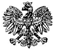 Zgierz, dn. 17.05.2022 r.ZP.272.4.2022.RF/18INFORMACJA Z OTWARCIA OFERT DODATKOWYCH 	Na podstawie art. 222 ust. 5 ustawy z dnia 11 września 2019 r. – Prawo zamówień publicznych                           (tj. Dz. U. z 2021 r., poz. 1129 ze zm. - zwanej dalej Ustawą), Zarząd Powiatu Zgierskiego zwany dalej Zamawiającym udostępnia informacje dotyczące złożonych ofert dodatkowych w postępowaniu prowadzonym w trybie podstawowym na podstawie art. 275 pkt 2 Ustawy, pn.: „Przebudowa drogi powiatowej 5110 E w Pludwinach”Zamawiający informuje, że oferta przestaje wiązać Wykonawcę w zakresie, w jakim złożył on ofertę dodatkową zawierającą korzystniejsze propozycje cenowe na podstawie art. 296 ust. 2 ustawy Pzp.                                                                                                           Zarząd Powiatu Zgierskiego           ________________________________________	                                                                           (podpis Kierownika Zamawiającego lub osoby upoważnionej)	ZARZĄD POWIATU ZGIERSKIEGO	95-100 Zgierz, ul. Sadowa 6a   tel. (42) 288 81 00, fax (42) 719 08 16zarzad@powiat.zgierz.pl, www.powiat.zgierz.plNr ofertyNazwa i adres WykonawcyŁĄCZNA CENA BRUTTO Oferta dodatkowa nr 1Colas Polska Sp. z o.o., ul. Nowa 49, 62-070 Palędzie 442 803,35 zł